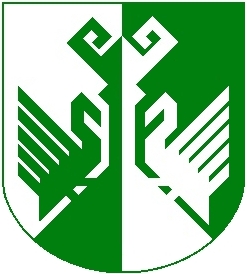 от 06 марта 2017 года № 70Об изменении состава общественного совета по проведению независимой оценки качества образовательной деятельности организаций, осуществляющих образовательную деятельность, оказания услуг организациями культуры на территории муниципального образования «Сернурский муниципальный район»Администрация Сернурского муниципального района постановляет:1. Исключить из состава общественного совета по проведению независимой оценки качества образовательной деятельности организаций, осуществляющих образовательную деятельность, оказания услуг организациями культуры на территории муниципального образования «Сернурский муниципальный район» (далее - общественный совет), утвержденной постановлением от 06 сентября 2016 года № 410 «Об Общественном совете по проведению независимой оценки качества образовательной деятельности организаций, осуществляющих образовательную деятельность, оказания услуг организациями культуры»:Мустаеву  С.Г. – начальника районного методического отдела МУ «Отдел образования и по делам молодежи администрации МО «Сернурский муниципальный район»;Петухову А.И. – заведующую методическим кабинетом муниципального бюджетного учреждения культуры «Сернурская централизованная клубная система.2. Настоящее постановление вступает в силу со дня его подписания.Шабдарова Т.Г.(83633)9-71-42          СОГЛАСОВАНОИ.о. руководителя отдела организационно-правовой работы и кадровадминистрации Сернурского муниципального района                                                                                      С.Э. Садовина  06.03.2017Заместитель главы администрации Сернурского муниципального района по социальным вопросам                  И.Л. Казанцева   06.03.2017ШЕРНУРМУНИЦИПАЛРАЙОНЫНАДМИНИСТРАЦИЙЖЕАДМИНИСТРАЦИЯ СЕРНУРСКОГО МУНИЦИПАЛЬНОГО РАЙОНАПУНЧАЛПОСТАНОВЛЕНИЕГлава администрацииСернурскогомуниципального районаС.Адиганов